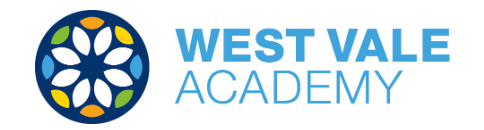 Mathematics Vocabulary Progression document (R-Y6)This document is designed to assist with the teaching of vocabulary across EYFS, KS1 and KS2 and is aligned with the White Rose schemes of learning. This document identifies in which year group vocabulary should be explicitly taught and introduced. It is important to remember that language should be revisited in subsequent year groups and retrieved regularly to ensure children are consolidating their understanding. Some vocabulary might be introduced earlier (shapes for instance)  if necessary or as part of an activity, however this document ensures coverage is progressive.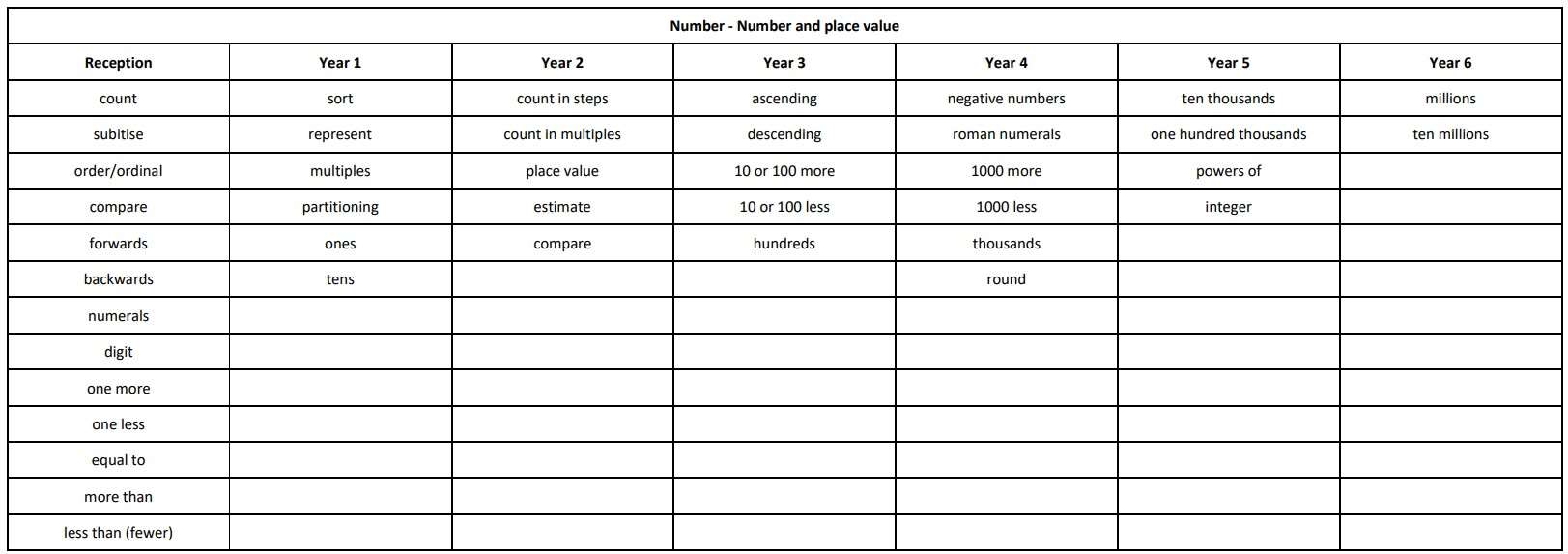 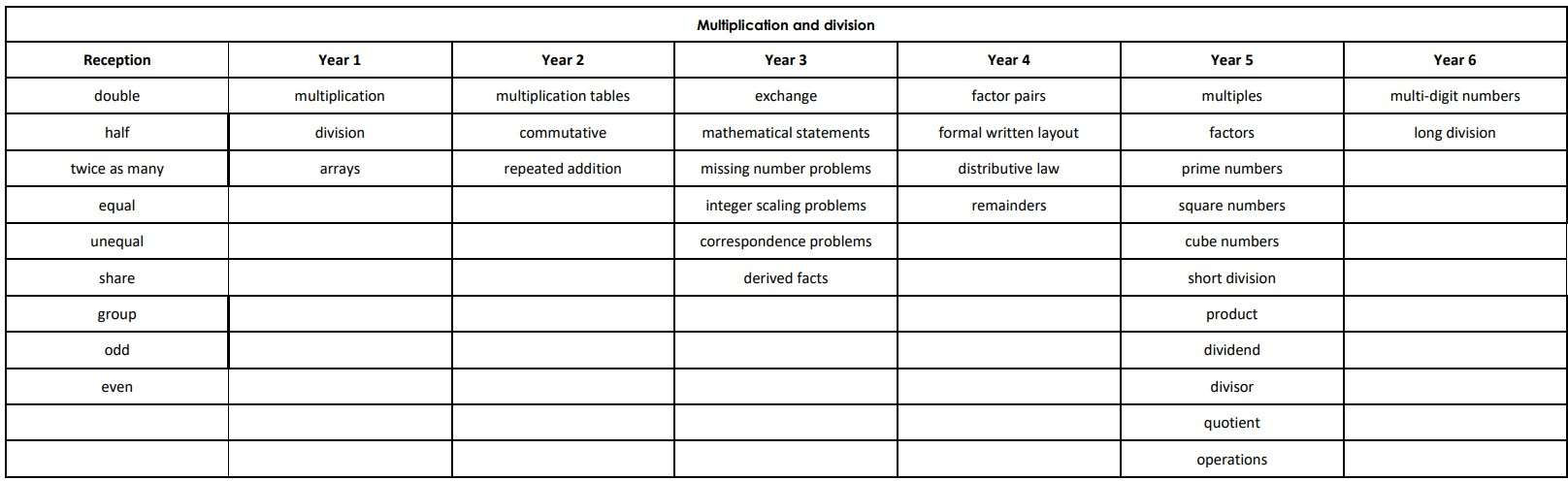 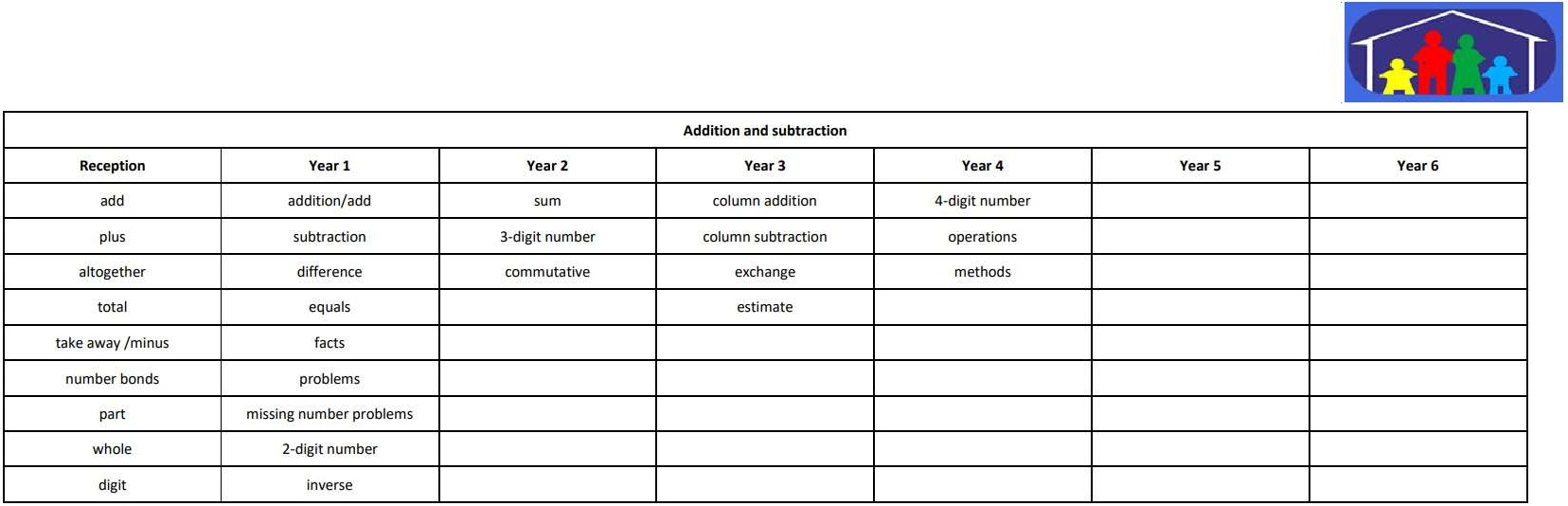 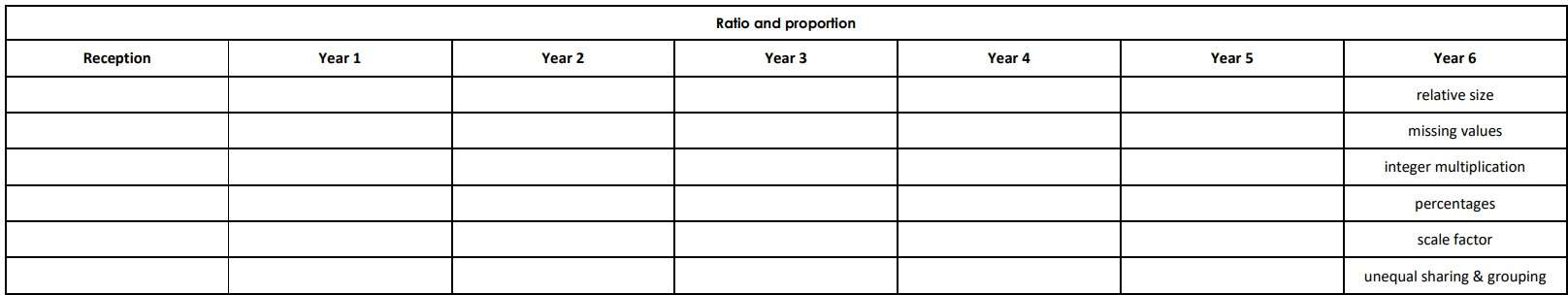 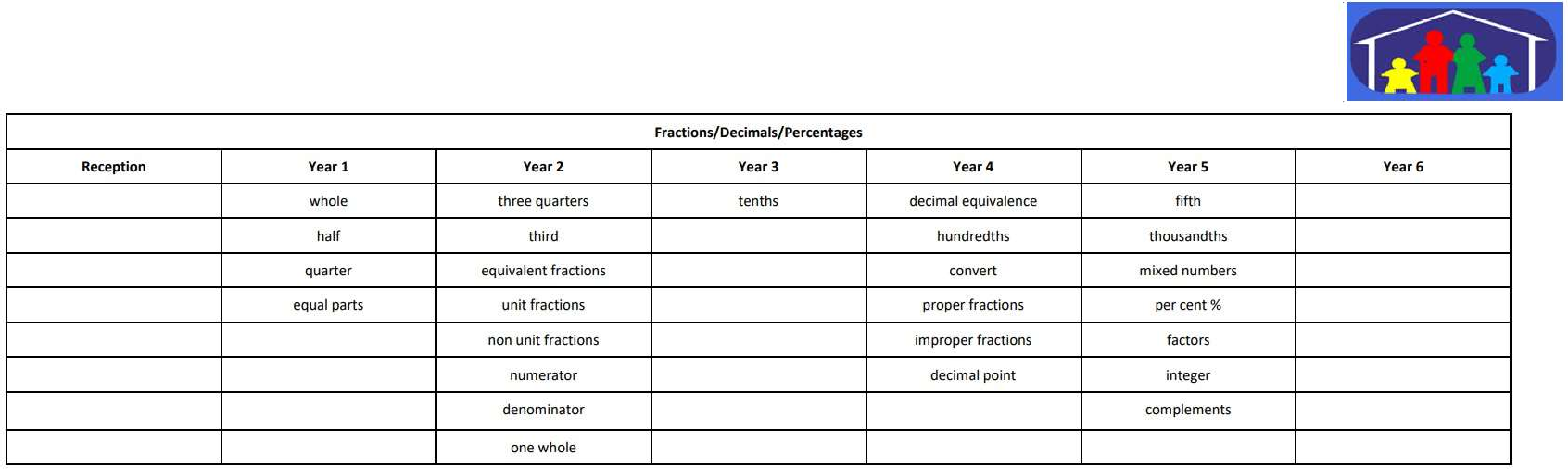 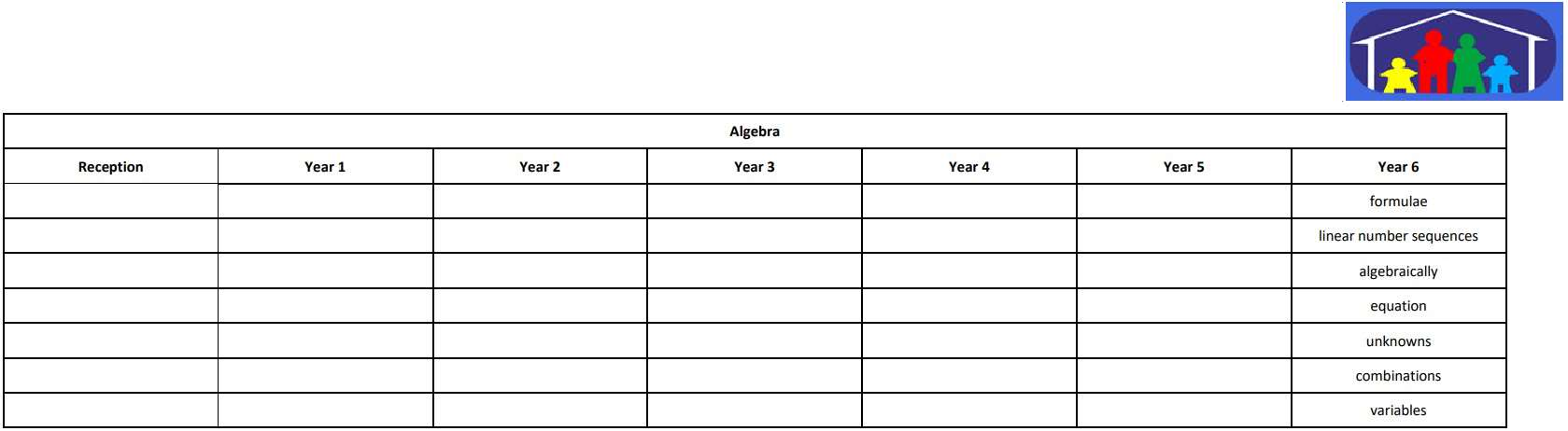 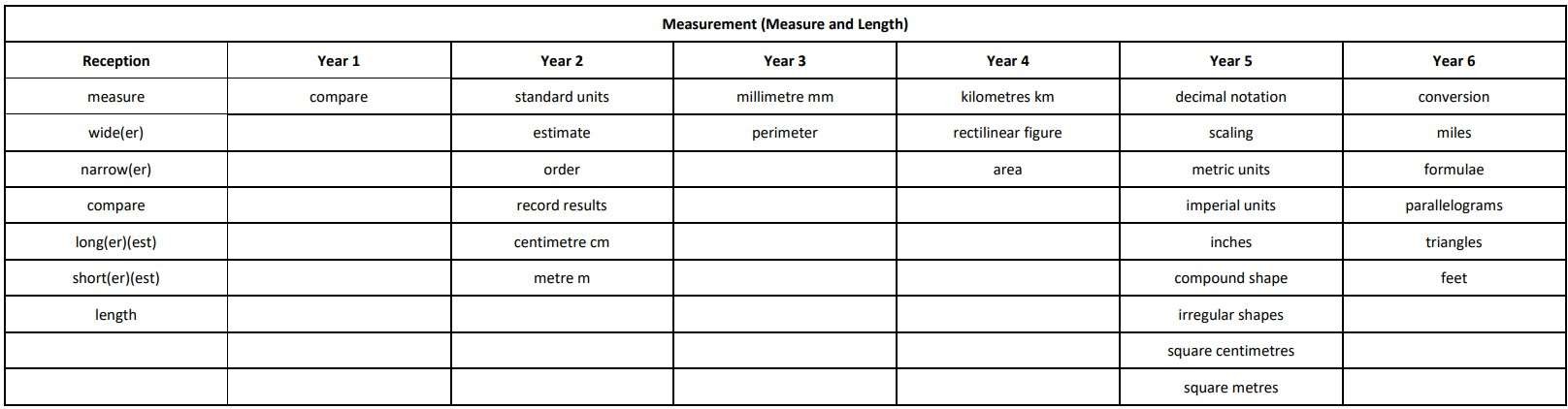 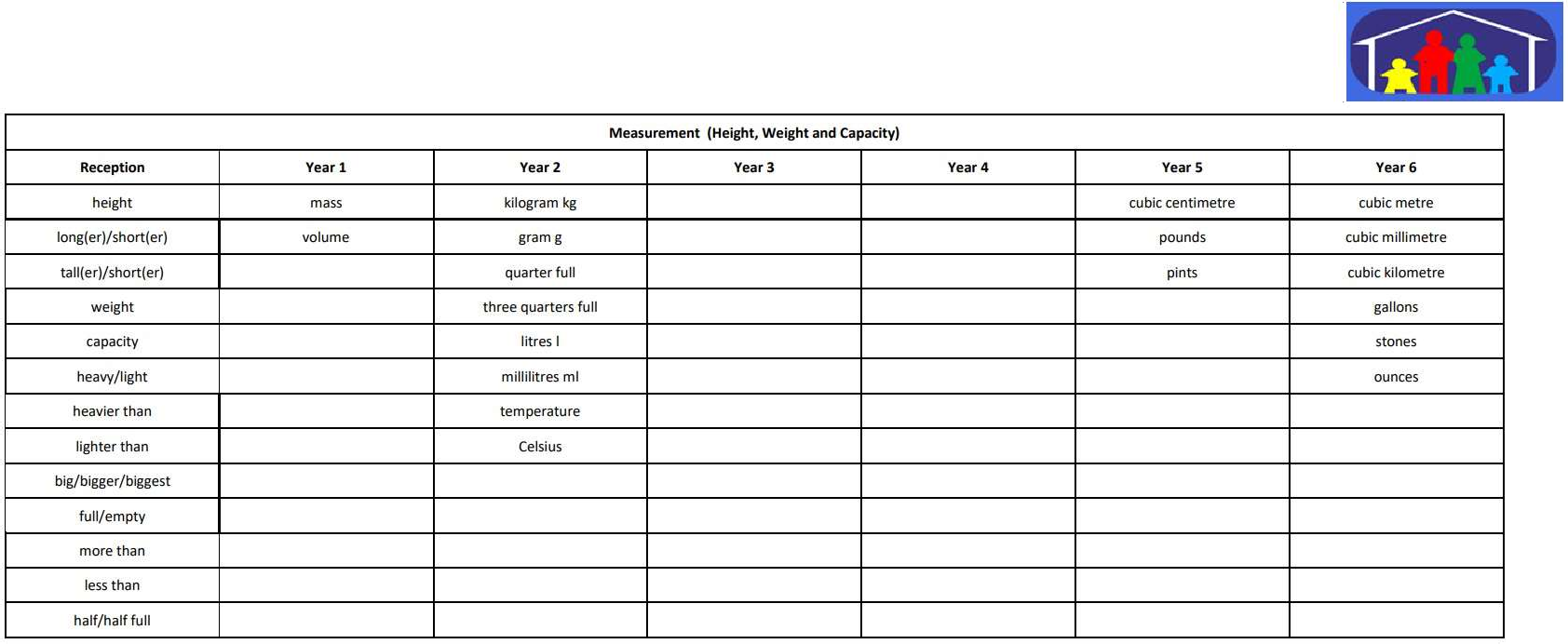 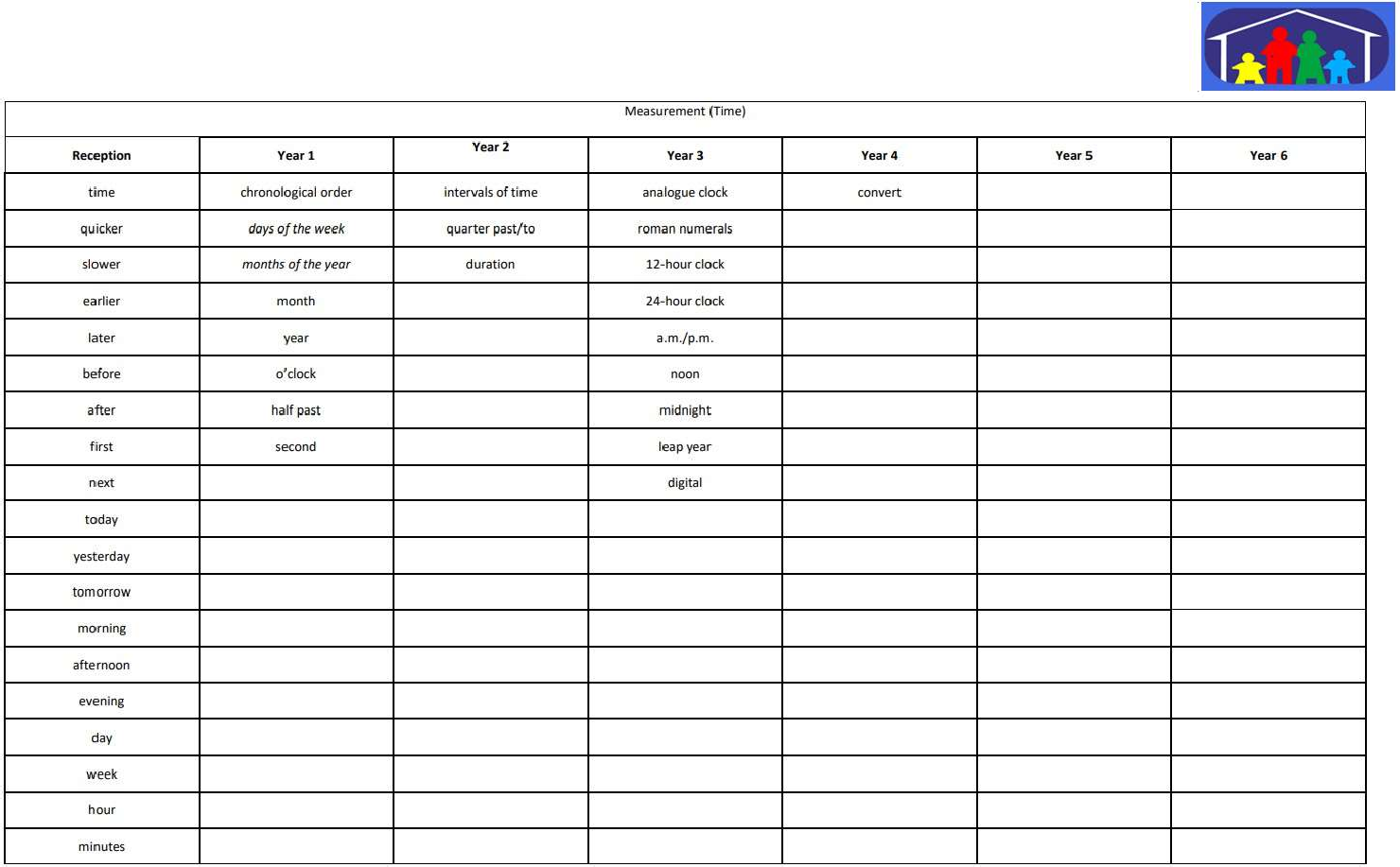 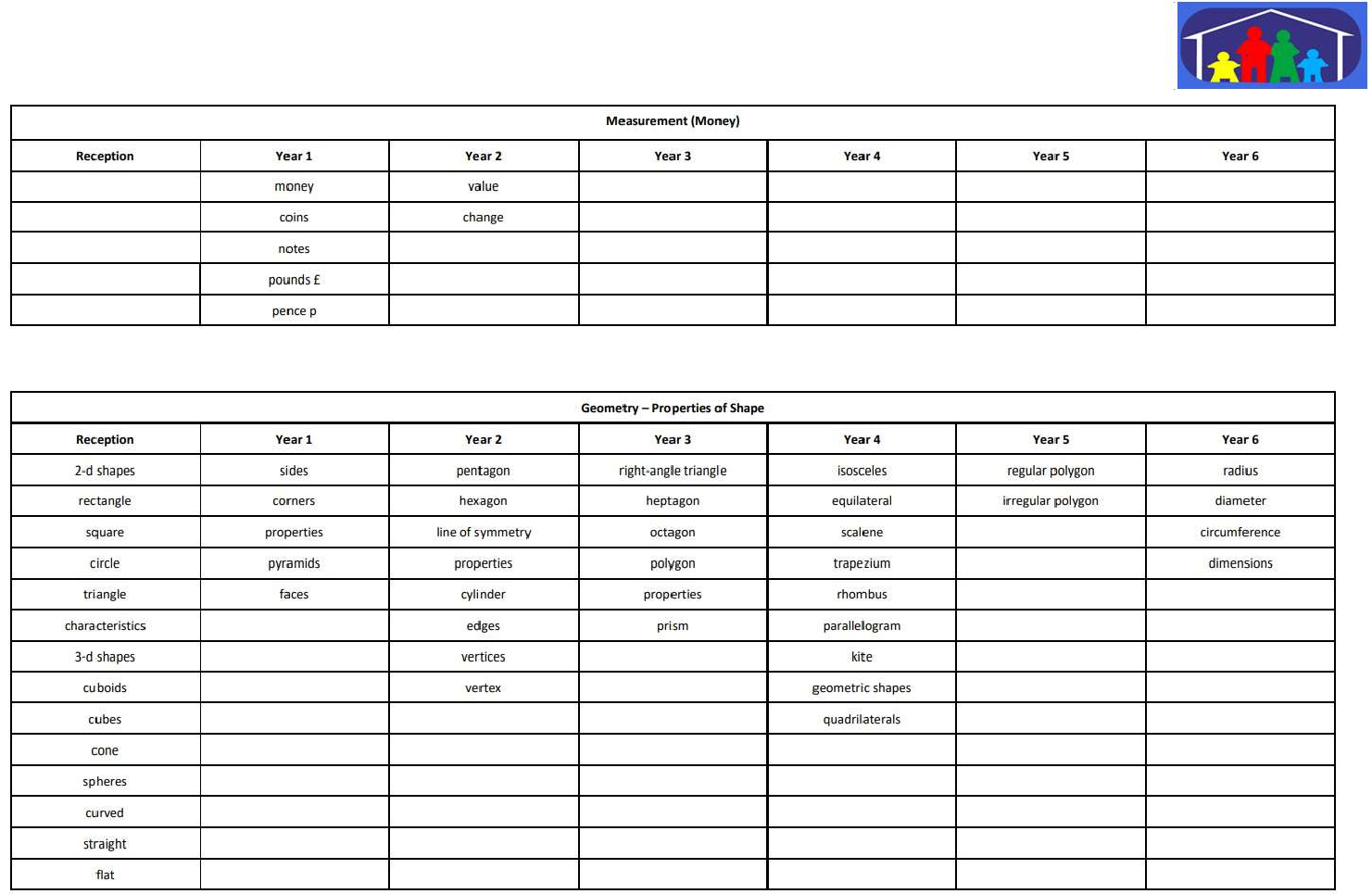 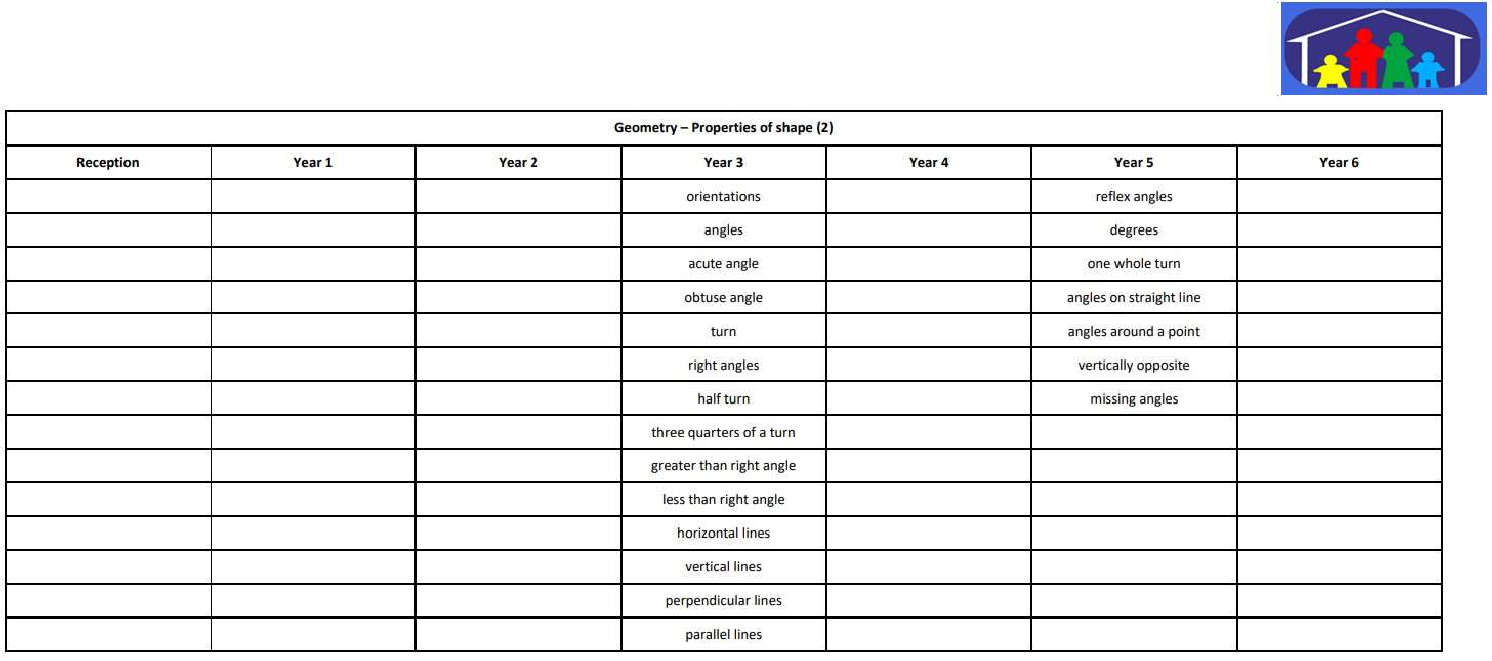 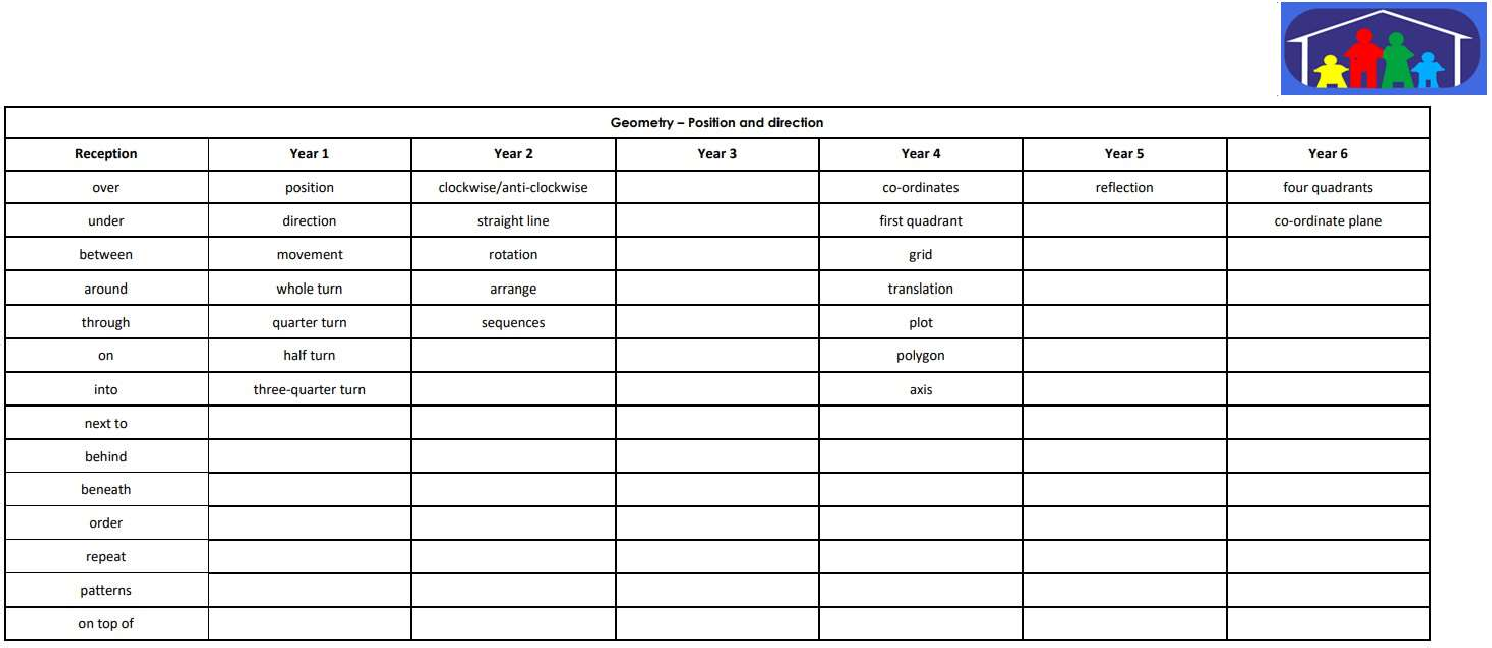 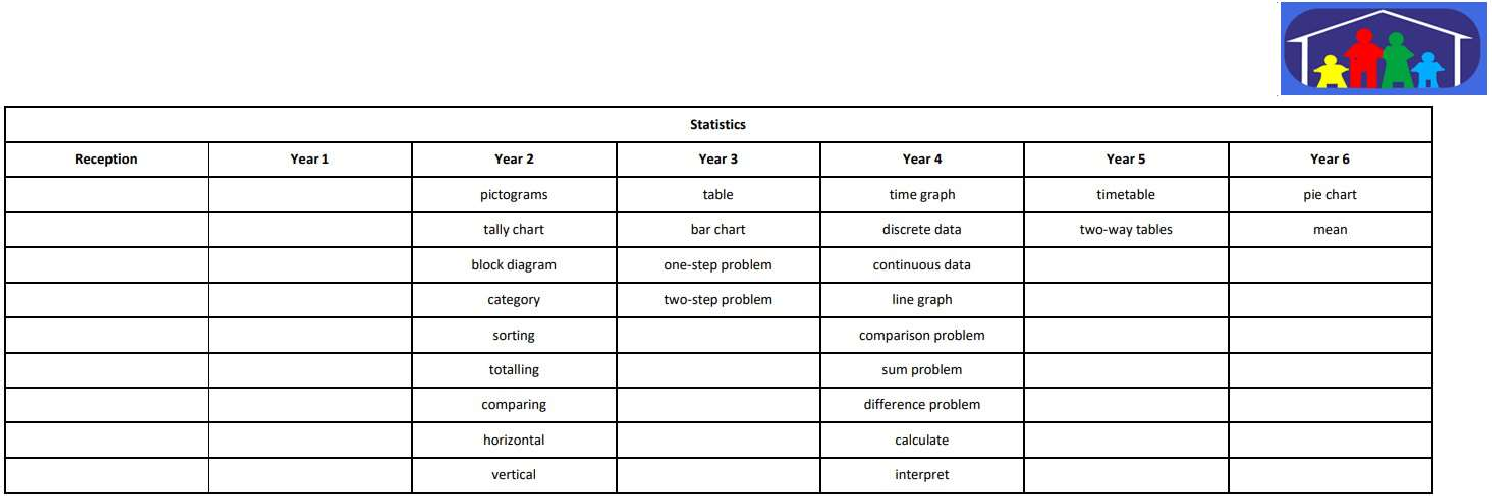 